Juhtumi analüüsLugege läbi juhtum ja proovige vastata küsimustele.Juhtumite arutelu toetavad küsimused: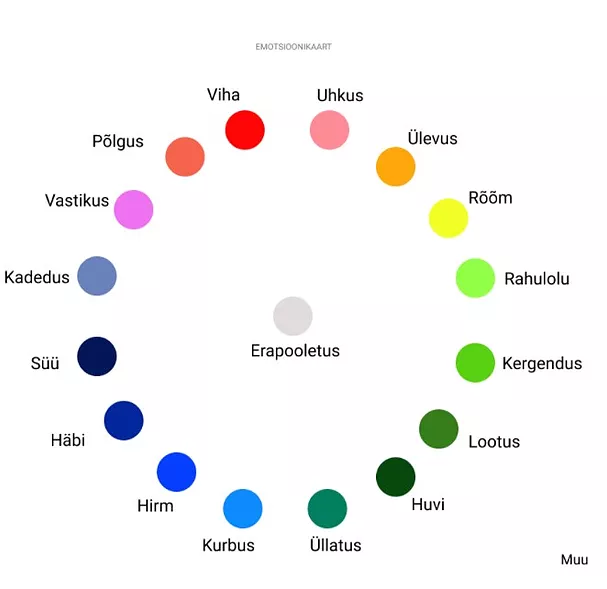 Klassi tüdrukutel on loodud Facebooki vestlus, kust Kati on välja jäetud. Kati teab seda, sest klassi teised tüdrukud hõõruvad talle seda nina alla. Tihti märkab Kati, et vahetunnis tüdrukud kirjutavad midagi oma telefonides ning itsitavad tema poole vaadates. Kati püüab teha nägu, et tal on ükskõik, aga tunneb ennast häirituna.1. Kas antud juhtumis on midagi valesti? Kas märkate mõnda probleemi? Mis see on?2. Kes on antud juhtumiga seotud? Millised osapooled on juhtumiga seotud? Kuidas need inimesed/osapooled võivad ennast tunda? Soovi korral võtke appi emotsioonikaart (vaata lõpus).3. Mida tuleks ette võtta? Pakkuge välja erinevaid lahendusi ja arutage, millised võiksid olla nende tagajärjed/tulemused.4. Kas selline asi võiks juhtuda ka sinuga? Kuidas end tunneksid ja kuidas käituksid, kui oleksid ise üks osapooltest antud juhtumis?5. Arutlege suures ringis. Millised on võimalikud lahendused antud juhtumile?

